4. EAGLES CUP 2020   am   24.07. – 26.07.2020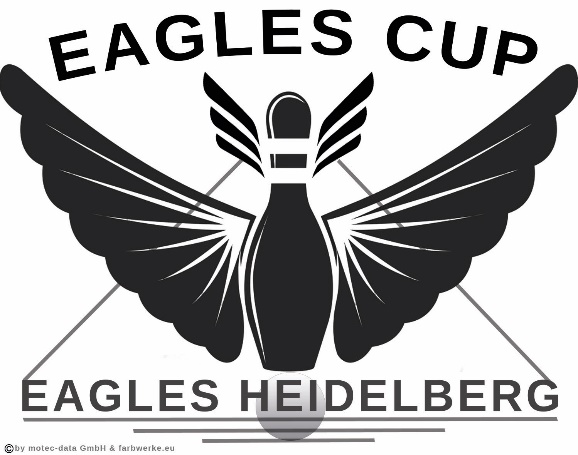 Nationales EinzelturnierVeranstalter: BSC Eagles Heidelberg  Ort: 	Bowlingcenter ViernheimWerkstrasse 4	68519 ViernheimStartberechtigt: Teilnahmeberechtigt sind alle DBU-Mitglieder mit gültigem Spielerpass und Ranglistenkarte (DBV- und FBV-Bowler, Betriebssportler, sowie Freizeitspieler nur mit gültiger DBU-Light Karte) - (Handicap nur mit entsprechendem Nachweis!)Gespielt wird nach DBU-Sport- und Turnierordnung, keine Jeans.Startzeiten:Vorrunde: Bahnenpflege vor jedem StartFreitag, 24.07.		18.00 UhrSamstag, 25.07.		9.00* / 12.30 / 16.00  UhrSonntag, 26.07.		9.30 Uhr*Bei nicht ausreichender Belegung wird dieser Start gestrichenSpieler aus der näheren Umgebung werden gebeten freitags oder samstags zu starten.Zwischenrunde:Sonntag, 26.07.		ca. 12.30 UhrFinale:Sonntag, 26.07. 		im Anschluss an den ZwischenlaufAnschließend SiegerehrungStartgebühr:Die Startgebühr einschließlich Spielgeld und Finale beträgt 45.- Euro. 1.Re-Entry 40.- Euro, der 2. und jeder weitere Re-Entry 35.- EuroSpielmodus: Damen, Herren in einer Wertung.Mehrfachstarts sind möglich, pro Teilnehmer ist nur eine Zwischenrundenteilnahme möglich.Handicap:Individuelles Handicap von 80% auf 200 Pins.(Maximales HDC pro Spiel 50 Pins)Bsp: bei einem Schnitt von 170 sind das 24 Pins pro SpielSpieler ohne Ranglistennachweis erhalten kein Handicap.Bei Pingleichheit zählt das höhere Ergebnis ohne Handicap. Ist auchdas gleich, entscheidet die geringere Differenz zwischen demhöchsten und dem niedrigsten Spiel.Vorrunde:1x6 Spiele amerikanischer Artdie besten 12 qualifizieren sich für die Zwischenrunde.Zwischenrunde:		3 Spiele beginnend bei 0Bei 30 Startern Plätze 1 - 12							(Bei 50 Startern Plätze 1 – 20)							(Bei 70 Startern und mehr Plätze 1 – 32)Finale 1: 			2 Spiele beginnend bei 0(1)Platz 1 vs.8					(2)Platz 2 vs. 7				(3)Platz 3 vs. 6				(4)Platz 4 vs. 5Finale 2:		2 Spiele beginnend bei 0				(5)Sieger 1 vs. Sieger 4				(6)Sieger 2 vs. Sieger 3Finale 3:		2 Spiele beginnend bei 0				Sieger 5 vs. Sieger 6Trainingszuschüsse:Genehmigung:Das Turnier wird nach den Richtlinien und Bestimmungen der Turnier- und Sportordnung der DBU durchgeführt und ist von der DBU und von der Sektion Bowling im IVBB genehmigt. Bei Nichtantritt, gleich aus welchen Gründen, erfolgt keine Rückerstattung der Startgebühren.Meldeschluss:KeinenMeldungen:Meldungen sind schriftlich unter Angabe der Startwunschzeit zu richten an:Andreas Ruff				Forstweg 20					69123 Heidelberg				Tel.: 06221/831620			e-Mail: vorstand@bowling-hd.deÜberweisung der Meldegebühr bitte an:Andreas RuffDeutsche Bank Heidelberg		IBAN: DE35 6727 0024 0036 3895 00„Jeder der mit seiner namentlichen Meldung an diesem Turnier teilnimmt, erklärtsich einverstanden, dass sein Bild als auch sein Namen in allen Medienveröffentlicht werden darf.“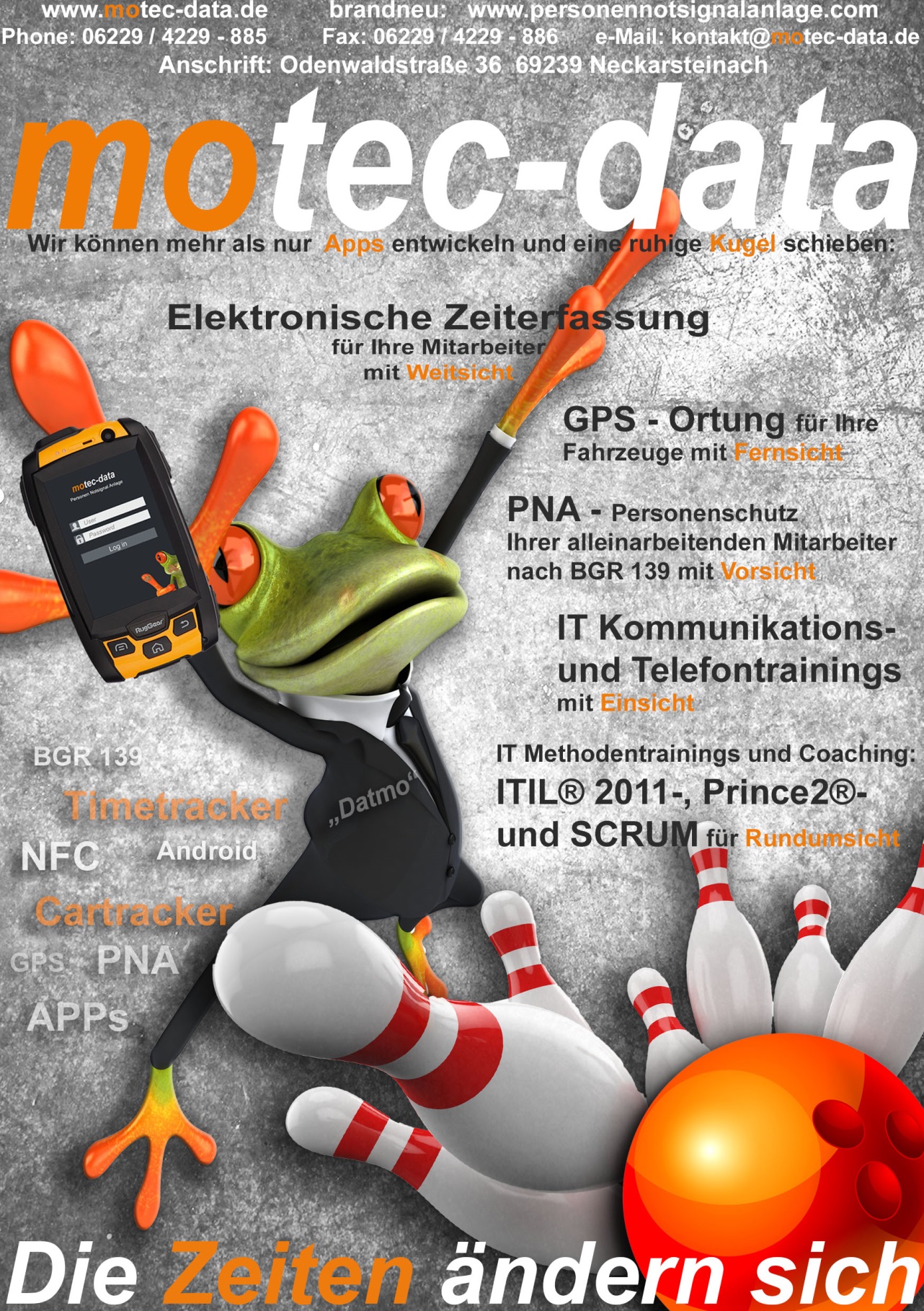 Platz/Starter305070901200 €300 €400 €500 €2120 €170 €220 €270 €380 €120 €170 €200 €480 €120 €170 €200 €550 €60 €80 €110 €650 €60 €80 €110 €750 €60 €80 €110 €850 €60 €80 €110 €950 €70 €80 €1050 €70 €80 €11-1630 €50 €60 €17-2530 €Gesamt680 €1230 €17202400 €